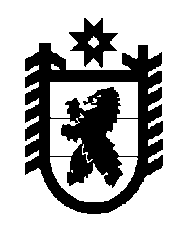 Российская Федерация Республика Карелия    РАСПОРЯЖЕНИЕГЛАВЫ РЕСПУБЛИКИ КАРЕЛИЯУтвердить состав Комиссии по координации деятельности главных администраторов доходов  бюджета Республики Карелия и местных бюджетов, образованной Указом Главы Республики Карелия                                от 26 апреля 2017 года № 65 «О Комиссии по координации деятельности главных администраторов доходов бюджета Республики Карелия и местных бюджетов», согласно приложению.Временно исполняющий обязанности
Главы Республики Карелия                                                  А.О. Парфенчиковг. Петрозаводск26 апреля 2017 года№ 191-рУтвержден распоряжениемГлавы Республики Карелияот  26 апреля 2017 года № 191-р                                                                                       СОСТАВ Комиссии по координации деятельности главных администраторов доходов  бюджета Республики Карелия и местных бюджетов ___________Чепик А.Е.–Первый заместитель Главы Республики Карелия – Премьер-министр Правительства Республики Карелия, председатель КомиссииГрищенков А.В.–заместитель Министра финансов Республики Карелия, секретарь Комиссии         Члены Комиссии:         Члены Комиссии:         Члены Комиссии:Ахокас И.И.–Министр финансов Республики КарелияГалямов А.М.руководитель Управления Федеральной службы судебных приставов по Республике Карелия (по согласованию)Жирнель Е.В.–исполняющий обязанности Министра экономиче-ского развития и промышленности Республики КарелияКузнецов Г.В.–руководитель Управления Федеральной службы по надзору в сфере природопользования (Росприрод-надзора) по Республике Карелия (по согласованию)Кузьмин А.Г.–исполняющий обязанности Председателя Государ-ственного контрольного комитета Республики КарелияМасалкин В.А.–руководитель Управления Федеральной налоговой службы по Республике Карелия (по согласованию)Полякова Т.Н.–исполняющий обязанности руководителя Управления Федеральной службы государственной регистрации, кадастра и картографии по Республике Карелия (по согласованию)Родионов Д.А.–Председатель Государственного комитета Респуб-лики Карелия по управлению государственным имуществом и организации закупокСергеев Д.Н.–Министр внутренних дел по Республике Карелия (по согласованию)Чикалюк В.Ф.–Министр по природопользованию и экологии Республики КарелияШиршов И.В.–заместитель Премьер-министра Правительства Республики Карелия